U ť /SJo j.lfa21KUPNÍ SMLOUVAuzavírají dle Občanského zákoníku v platném znění tuto smlouvuSMLUVNÍ  STRANYKupující:se sídle m: zastoupen:IČ:Umeleckoprumyslové museum v Praze17.listopadu 2/2, Praha - 110 00, CZ Viktor Škaroupka00023442dále jen: ,,kupující"aProdávající:se sídlem identifikační číslo: DIČ:Dateco, s.r.o.Koberkova 1061, 198 00 Praha 1425792032cz 25792032Zapsáný v obchodním rejstříku, vedeném Městským soudem v Praze oddíl C, vložka 70664 bankovní spojení -  č. ú. 159008813/0300, ČSOB, a.s.jednající osoby:	Ing. František Faměra, jednateldále jen: ,,prodá vající"se dohodly takto:PŘEDMĚT SMLOUVYProdávající se touto smlouvou zavazuje převést na kupujícího vlastnické právo k prodávané věci - předmětu této smlouvy (dále jen „zboží) oproti zaplacení kupní ceny.Dateco, s.r.o.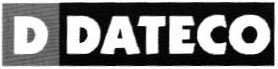 Provozovna:Nuselská 50, 140 00 Prahatel.:	+420 241 400 792fax:	+420 241 400 795obchod@dateco.czCenová nabídkaJméno uchazeče: DATECO.sro.JV Praze dne 3.6.2021Razítko a podpis uchazeče:Ing. František  Faměra , jednatel DATECO, s.r.oTermín dodání zboží je stanoven nejpozději do 20 kalendářních dnů od podpisu této smlouvy. Místo plnění: Umeleckoprumyslové museum v Praze, 17.listopadu 2/2, Praha - 110 00, CZKupující se zavazuje dodané zboží, odpovídají cí popisu předmětu smlouvy převzít a zaplatit kupní cenu.I•J•J \ i Í{ •j Dateco,  s. .r o.-    -	---	-	--	-	Pro vozovna :Nuselská 50, 140 00 Prahatel.:	+420 241 400 792fax:	+420 241 400 795obchod@dateco.czCENA  A PLATEBNÍ PODMÍNKY3.1	Kupující se zavazuje zaplatit prodávajícímu kupní cenu za zboží specifikované v odst.2.1 ve výši:Cena za jednotlivé kusy a druhy zboží je rozepsána v příloze 1 této smlouvy.Kupní cenu zaplatí kupující prodávajícímu bankovním převodem na bankovní účet prodávajícího uvedený v článku 1 této smlouvy na základě daňových dokladů vystavených prodávajícím ke dni uskutečnění zdanitelného plnění, který je dnem podepsáni protokolu podle článku 4.2 této smlouvy. Splatnost daňového  dokladu je  14 dnů ode dne jeho doručení kupujícímu.Daňový doklad bude obsahovat náležitosti daňového a účetního dokladu podle  zákona č. 563/1991 Sb., o účetnictví, ve znění pozdějších předpisů, zákona č. 235/2004 Sb., o dani z přidané hodnoty, ve znění pozdějších předpisů a bude mít náležitosti obchodní listiny dle§ 13a zákona č. 513/1991 Sb., v platném znění. Na daňovém dokladu budou rozepsány jednotlivé položky plnění včetně uvedení jednotkové ceny.V případě, že daňový doklad takové náležitosti nebude splňovat, bude objednatelem vrácen  do   dne  splatnosti   daňového   dokladu   k opravení   bez   jeho  proplacení. V takovém případě lhůta splatnosti počíná běžet znovu ode dne doručení opraveného či nově vyhotoveného daňového dokladu.PŘECHOD  VLASTNICTVÍ  A  NEBEZPEČÍ ŠKODYVlastnické právo k věci přechází na kupujícího zaplacením kupní ceny.O předání a převzetí věci této smlouvy bude sepsán protokol podepsaný oběma smluvními stranami.ODPOVĚDNOST ZAVADY5.1 Prodávající se zavazuje poskytnout kupujícímu na předmět dodávky záruku ve výši uvedené v bodě 2.1 a to počínaje dnem této dodávky kupujícím. Prodávající vystaví předávací protokol,  který  kupující stvrdí.ZÁVĚREČNÁ  USTANOVE NÍProdávaíjcí se zavazuje umožnit všem subjektům oprávnenym k výkonu kontroly projektu, z jehož prostředků je dodávka hrazena, provést kontrolu dokladů  souvisejících s plněním zakázky, a to po dobu danou právními předpisy ČR k jejich archivaci (zákon č. 563/1991 Sb., o účetnictví, a zákon č. 235/2004 Sb.,  o dani  z přidané hodnoty).I tj tJ \ i{•{ j Dateco,  s. .r o.-	-·-	•  --	-	Provozovna:Nuselská 50, 140 00 Prahatel.:	+420 241 400 792fax:	+420 241 400 795obchod@dateco.czSmlouva je sepsána ve čtyřech vyhotoveních, z nichž si každá smluvní strana ponechá dvě vyhotovení.Smluvní strany prohlašuíj, že tato smlouva vyjadřuje jejich svobodnou, vaznou,  určitou a srozumitelnou vůli prostou omylu. Smluvní strany smlouvu přečetly, s jejím obsahem souhlasí, což stvrzují vlastnoručními podpisy.Tato smlouva nabývá platnosti a účinnosti dnem podpisu oprávněných zástupců obou smluvních stran.V Praze dne 14.6. 2021 prodávající ... .... ... ... .. . ... ... .... . ..... .. .... .. ...Ing. Příloha 1 smlouvyDateco, s.r.o.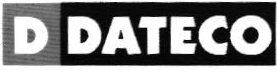 Provozovna :Nuselská 50, 140 00 Prahatel.:	+420 241 400 792fax:	+420 241 400 795obchod@dateco.czCenová nabíd kaJmén o uchazeče: DATECO.sro---. ·--= 2)V Praze dne 3.6.2021....."."-:m'--:'o,1«1'-l.-•  ttha  • -Razítko a podp is uchazeče:Specifikace zboží:PC SESTAVA:Ing . Fra ntišek Fa měra , jedna tel DAT EC O , s.r.oHP DESKTOP S01 i3-10100/ 8GB/ 51 2GB SSD + 1 TB HDD / Win 10 H, záruka 2 rokyM odel: HP Slim  Deskt op - S01-pF1007nc  Operační systém: Windows 10 Horne  Procesor :  Int el® Core" ' i3-10100 Pro cessor (6M Cache, up to 4.30 GHz) Pevný disk: 512 GB PCle® NVM e™ M.2 SSD + 1TB HDD Grafická karta: Intel® HO Graph ics 630Paměť: 8 GB DDR4 -2666 MHz SDRAM (1 x 8 GB)Síť: LAN 10/100/1000 + WI-Fl(Realtek 802.ll a/ b/ g/ n/ ac {lxl)) + Bluet ooth 4.2Zadní konektory: l x RJ- 4 5 Et h ernet port+ l x HDMI l.4b/HDCP 2.2 port+ l x VGA port+ 3x Audio port s + 4x USB 2.0 Type-Aports + l x Power input portPřední konektory: 4x USB 3.1 Gen 1 Type-A;  l x kombinovaný konektor pro  sluchátka/mikrofonj,j •J,:.\ i i{• j Dateco,  s.  .r o.-	---	•  --	-	Provozovna :Nuselská 50, 140 00 Prahatel.:	+420 241 400 792fax:	+420 241 400 795obchod@dateco.czčtečka paměťových karet: Ano, 3 v 1Rozměry: 9,5 x 30,3 x 27 cm Hmotnost: 3,02 kg Napájení: 180 W Gold eff iciency power supp lyKlávesnice: USB black wi red keyboard M yš: USB Black wired mouseZáruka: 2 rokyMONITOR+ REPRO:	24"  LED AOC 24B2XDAM  - FHD,208833003519	VA, HDMI, DVI, reproTyp obrazovky: VA Podsvícení: WLED Úhlopříčka [palce]: 23,8 Rozlišen í: 1 920 x 1 080 Rozteč bodu [mm]: 0,2745 Obnovovací frekvence: 75 Hz Poměr stran: 16:9 Povrch displeje: Antiglare + 3H Jas [cd/m2]: 250 Kontrast: 3000:1 Odezva [ms]: 4 ms Pozorovací úhly (Horizontál/V ertikál): 178/178 Počet barev:  16,7 milionu Reproduktory:  2  W  x 2Konektory: Připojení : HDM I, VGA, DVI + Aud io vstup: Line in + Audio výstup: Headphone out (3,5mm)Montáž na zeď: VESA 100  x 100 Naklápění monitoru:  -5-°kabel 1,8 mZáruka: 3 roky20° Barva: Černá Obsah balení: HDMIStolní skener:EB11B224401Perfection VSSO Pro scannerModel V850 Pro je vybaven optiko u s vysokou propustnost í, kt erá přináší špičkový obraz a zároveňrychlé skenování, takže může přeměnit širokou řadu médií i filmových formát ů na digitální snímky profesionální kvalit y. Tento vysoce produktivní skener s rozlišením 6400 dpi nevyžaduje v podstat ě žádnou dobu k zahří vání, automaticky odst raň uje prach a škrábance a je vybaven dvěma sadami velm i kvalitních držáků film u.Typ skeneru: Skener s plochým ložem Typ snímače skeneru: Matrix CCD Formát předlohy: A4 Automatický  podavač:  Ne Skenovací rozlišení: 6.400 dpi  x 9.600 dpi (horizontálně  x vertikálně)Barevná hloubka: Vstup: 48 bitů Barva, Výstu p: 48 bitů Barva Rozhraní : Vysokoryc hlost ní rozhraní USB - kompatibilní s USB 2.0Spotřeba energie: 23 W (Operation), 12 W Připraveno , 1,5 W (úsporný režim) Rozměry: 503? x 308 x152 mm (šířka x hloubka x výška) Hmotnost: 6,6 kgPodporované OS: Mac OS 10.6+ , Windows 7, Windows 8, Windows 8.1, Windows Vista, Windows XPObsah balení: Napájecí adaptér, Ovladače a pomocné programy (CD), Hlavní zařízení, Návod k instalaci, Sof t war e (CD), USB kabel, Záruční dokumen tZáruka: 3 rokyExterní USB disk 2,5"/2TBExt. HDD 2,5" Seagate 2TB čern ý USB 3.0, záruka 2 rokyI •J •J!\ i{{•j Dateco,s. .r o.-	---	•  --	-	Provozo vn a:Nuselská 50, 140 00 Prahatel.:	+420 241 400 792fax:	+420 241 400 795obchod@dateco.czExterní USB disk 2,5"/4TBExt. HDD 2,5" Seagate 4TB černý USB 3.0, záruka 2 rokyLEHKÝ NOTEBOOKLNN81YMOOOGCKIP S 14 FHD/ RYZEN S4SOOU/8G/512/  INT/ WlOH/šedáM odel: ldeaPad 5 14ARE05 Operační systém: Windows 10 Horne 64 Procesor: AMD Ryzen 5 4500U (6C / 6T, 2.3 / 4.0GHz, 3MB L2 / 8MB L3)Paměť: 8 GB Soldered DDR4 -3 200 Pevný disk: 512 GB SSD M .2 2242 PCle NVMe 3.0x4 Displej: 14" FHD (1920x1080) TN 250nits, matný Grafická karta: integrovaná AMD Radeon Graphics Polohovací zařízení: TouchPad Podsvícená klávesnice: Ano Web kamera: Ano 720p Bezdrátová komunikace: WiFi (11ac, 2x2) + Blue tooth S.OUSB: 2x USB 3.1 Gen 1 (one Always on)+ l x USB 3.1 Type-C Gen 1 (with the function of Power Delivery and DisplayPort)Další konektory: HDMI 1.4b + headphone /  microphone combo jack + round AC power adapter jackČtečka paměťových karet: Ano 4vl {MMC, SD, SDHC, SDXC) Výdrž baterie: až 11,5 hodin Baterie:Integrated 45 Wh Napájení: 65 W Round  Tipšasi: hliník (vrch), plast (spodek) Barva: Graphite Grey Rozmě ry: 321,57 x 211, 59 x 17,9 mmHmotnost: 1,39 kg Záruka : 24 měsícůStránky výrobce: ht tps:/ / psref. lenovo .com/ Detail/ ldeaPad/ ldeaPad_5_14AREOS ?M =81YM OOOGCKCena celkem bez DPH139110DPH celkem ve výši 21%29213,1Cena celkem s DPH168323,1Pol. čísloPopis polo!kyNabíteM zbo!fMno lst vf(ks)Mno lst vf(ks)Cenau lubetDPHC1naiakss2l " Ol'HCena celkembez DPHCenacelkems21 " DPH1PCSESTAVAHP DESKTOP SOl i3- 10100/ 8GB/ 512GBSSD + 1TBHDD/ Win 10 H, záruk a 2 roky6611 800, 0014 278,0070 800, 00&5668,002MONITOR+ REPRODUKTORYMONITOR+ REPRODUKTORYMONITOR+ REPRODUKTORY24"  LED AOC 24B2XDAM -FHD,VA,HDMl,DVl,repro, záruka 3 roky612 800,003 388,0016 800,0020 328,003Sto l ní skenerSto l ní skenerSto l ní skenerStol n í skener Epson Perfect io n Photo  V&SOPro, záruka 3 roky6121 000,0025 410,0021000,0025 410,004Extern í USB di sk 2,5"/ 2TBExtern í USB di sk 2,5"/ 2TBExtern í USB di sk 2,5"/ 2TBExt. HDD 2,5" Seagate 2TB černý USB 3.0, záruka 2 roky661 500,001815,009000,0010 890,005Externí USB disk 2,5"/ 4TBExterní USB disk 2,5"/ 4TBExterní USB disk 2,5"/ 4TBExt. HDD 2,5" 5eagate 4TB černý USB 3.0, záruka 2 roky442 300, 002 783, 009 200,0011 132,006LEHKÝ NOTEBOOKLEHKÝ NOTEBOOKLEHKÝ NOTEBOOKLenovo IP 5 14 FHD/RY2EN 54SOOJ/ 8G/5l 2/INT/W 10H/šedá, záruka  2 roky1112 310,0014 895,1012 310,0014 895,10Cena celkem bez DPHCena celkem bez DPHCena celkem bez DPHCena celkem bez DPHCena celkem bez DPH139110139110139110139110139110139110DPH celkem ve výši 21%DPH celkem ve výši 21%DPH celkem ve výši 21%DPH celkem ve výši 21%DPH celkem ve výši 21%29213,129213,129213,129213,129213,129213,1Cena celkem s DPHCena celkem s DPHCena celkem s DPHCena celkem s DPHCena celkem s DPHJ	1683 23, lJ	1683 23, lJ	1683 23, lJ	1683 23, lJ	1683 23, lJ	1683 23, l